LIONS CLUB SABAUDIA SAN FELICE CIRCEO HOSTGOVERNATORE SILVERIO FORTELEONIIa CIRCOSCRIZIONE – ZONA CPRESIDENTE VANDA BELLINI 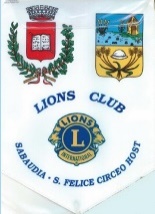 PROGRAMMA OPERATIVO ANNO SOCIALE 2021-2022Tutte le attività in programma per l’anno sociale 2021-2022 sono subordinate alla situazione di grande emergenza socio-sanitaria che da marzo 2020 interessa la nostra nazione e il mondo intero. Pertanto, restando fermo il desiderio del club di portare a compimento la propria missione di servizio, lo svolgimento delle iniziative programmate avverrà se e come possibile con le limitazioni e il rispetto delle norme anti-COVID19.Tutte le attività programmate verranno affidate ai relativi comitati di riferimento, che saranno a breve definiti. I responsabili dei comitati avranno piena autonomia sui services per i quali saranno stati incaricati e potranno richiedere l’ausilio a soci disponibili anche non facenti parte del proprio staff.Il responsabile relazionerà al Presidente in merito all’attività almeno una volta al mese.ATTIVITA’ E SERVICES PROGRAMMATITema di studio nazionale“L’affido: una scelta d’amore”.Responsabile Distrettuale: Responsabile di Club: da definireCollaboratori: da definireAttività: intenzione del club è svolgere il tema di studio attraverso l’organizzazione di una conferenza a cura di professionistiService Nazionale“Progetto KAIROS: integrazione al contrario”Responsabile Distrettuale: Responsabile di Club: da definireCollaboratori: da definireAttività: il service verrà svolto in collaborazione con le scuole del territorio.Progetto Martina“Parliamo ai giovani dei tumori. Lezioni contro il silenzio”.Responsabile Distrettuale: Responsabile di Club: da definireCollaboratori: da definireAttività: anche quest’anno il Service Multidistrettuale “Progetto Martina” sarà oggetto del nostro programma di attività in quanto richiesto insistentemente dai responsabili scolastici, sensibili e attenti ad offrire agli alunni delle Scuole Superiori una corretta conoscenza per la prevenzione delle malattie e una sana alimentazione.Raccolta Occhiali UsatiResponsabile Distrettuale: Responsabile di Club: da definireCollaboratori: da definireAttività: sarà cura dei soci del comitato posizionare box per la raccolta degli occhiali usati presso scuole, uffici, negozi, farmacie e quant’altro. Sarà sempre cura ed impegno dei responsabili ritirare i box ed effettuare successivamente in un’unica spedizione l’invio al Responsabile Distrettuale. E’ questo un service a costo zero ma di utilissimo e collaudato risultato che allevia le difficoltà visive di persone soprattutto del “terzo mondo”, dove un occhiale è sinonimo di possibilità di lavoro e -di conseguenza- di sopravvivenza. Come per lo scorso anno sociale, è previsto l’interclub con il nostro Leo Club.Casa di Accoglienza Cagliari Responsabile di Club: da definireCollaboratori: da definireAttività: i componenti del comitato si attiveranno per una donazione a favore di quest’opera meritoria che si svolge da anni nel nostro Distretto.Poster per la Pace – Premio alle scuolePoster per la Pace: “Siamo tutti connessi”Responsabile Distrettuale: Responsabile di Club: Angela RecchiutiCollaboratori: Maria Rosaria Alesini, Dina Carpentieri, Marisa Cicero, Matteo D’Arcangeli.Attività: saranno attivate le scuole che già da anni partecipano con entusiasmo ed ampia collaborazione. Gli elaborati grafici dei vincitori di ciascuna scuola saranno inviati nei termini temporali richiesti al Governatore. Tutti gli studenti partecipanti saranno premiati e gratificati in una cerimonia pubblica, come da tradizione del club.Premio alle Scuole On. Stefano Zappalà (Service di Club)Responsabile di Club: Dina CarpentieriCollaboratori: Marisa Cicero, Maria Rosaria Alesini, Ida Panusa, Angela Recchiuti, Vanda Bellini.Attività: ogni anno, sin dalla sua fondazione, il Club indice un concorso a premi agli studenti della terza classe della scuola media ed agli studenti delle quarte classi delle scuole superiori Per i primi sono previsti premi per i primi tre classificati. Per i secondi è previsto un vincitore che potrà partecipare al “service internazionale Lions Scambi della Gioventù”.“Viva Sofia: due mani per la vita” (Corsi di Primo Soccorso)Responsabile distrettuale: Responsabile di Club: Alberto Di PalmaCollaboratori: Rosalba Pedron, Vanda Bellini, Maria Rosaria Alesini.Attività: l’attività dei corsi di primo soccorso, già effettuata da anni grazie al nostro socio Alberto Di Palma, medico ad hoc certificato, continuerà anche quest’anno in quanto molto richiesta ed anche nell’ottica del fatto che il Service Nazionale in questione è diventato Service Permanente. Grande il successo ottenuto da tale attività essenziale e preziosa! Numerosi studenti e docenti di diverse scuole di Latina e provincia (L. C. Dante Alighieri di Latina, L.C. Chiominto di Cori, L.C. Leone Caetani di Cisterna ed altre) hanno usufruito di tale prezioso service.“Solidarietà e sollievo”Responsabile Distrettuale: Responsabile di Club: da definireCollaboratori: Onelia Verallo, Ida PanusaAttività: dare vicinanza alle persone sole, abbandonate o malate, incentivando l’azione sociale dei comuni.“Sicurezza Stradale”Responsabile Distrettuale:Responsabile di Club: Matteo D’ArcangeliCollaboratori: Bruno Pezzuolo Rosalba Pedron, Rita CammaroneAttività: suscitare nei giovani la cultura della sicurezza stradale. Particolarmente importante una campagna di sensibilizzazione nelle scuole.“INTERconNETtiamoci….ma con la testa.” (Service di rilevanza nazionale)Responsabile Distrettuale: Roberto TamburiResponsabile di Club: Vanda BelliniCollaboratori: Maria Rosaria Alesini, Rita Cammarone, Bruno PezzuoloAttività: organizzazione di conferenze, con la partecipazione di professionisti del settore.“Lotta alla povertà”Responsabile Distrettuale: Responsabile di club: Vanda BelliniCollaboratori: Angela Recchiuti, Maria Rosaria Alesini.Attività: raccolta e donazione di indumenti, calzature, materassi e cuscini a cittadini in stato di bisogno.Nell’ambito del Service “Lotta alla povertà” il nostro club sta portando avanti, dallo scorso anno sociale, il service di club “Famiglie adottate”: sostegno (donazione di beni alimentari e generi di prima necessità) di alcune famiglie del territorio che si trovano in condizioni di necessità a seguito dell'emergenza sociosanitaria Covid-19 ancora in atto.Incremento sociResponsabile di Club: Matteo D’ArcangeliCollaboratori: Angelo Galli, Dina Carpentieri.Attività: un invito a tutti i soci armati di buona volontà e di capacità divulgativa e coinvolgente nell’ottica di individuazione di possibili aspiranti soci dediti al servizio disinteressato.Leo Club : in quanto padrini del giovanissimo Leo Club Sabaudia San Felice Circeo Host II, tutti i soci si impegnano a supportare e promuovere le attività che i giovani Leo svolgeranno nel corso dell’anno sociale. Già previste diverse attività da condurre in interclub.Raccolta fondiResponsabili tutti noi!!Il club si impegnerà nelle attività istituzionali legate alla Zona, alla Circoscrizione e al Distretto.Poiché dall’avvio di sinergie con le istituzioni presenti sul nostro territorio e da una maggiore visibilità del Lions Club Sabaudia San Felice Circeo Host sullo stesso si possono ottenere migliori risultati, le attività socio-culturali del Club si fonderanno sia su un contributo fattivo alla vita e all’identità culturale della nostra comunità pontina, sia su uno stimolo alla solidarietà nei confronti dei più deboli e alla consapevolezza che solo dall’integrazione degli sforzi degli enti locali tra di loro e di questi con il volontariato, si potrà giungere ad un’ottimizzazione della qualità della vita per coloro che hanno problematiche di tipo sociale e sanitario.Si rafforzerà la collaborazione con gli altri Clubs di servizio sia per le iniziative sopra esposte, sia per l’effettuazione di services che saranno concordati, per quanto possibile, con gli stessi.Il club ha partecipato:11/07/2021 Seminario Lions Presidenti Neo ElettiIl club parteciperà:18/09/2021 Riunione delle Cariche Lazio convocata a RomaConviviali previste:24/10/2021 Apertura anno sociale12/12/2021 Auguri di Natale23/01/2022 Torneo di Burraco27/02/2022 Festa di Carnevale27/03/2022 Torneo di Burracodata da definire Chiusura anno sociale